February 17-18, 2018FreewayMark 5:1-20FreedomDr Chad Garrison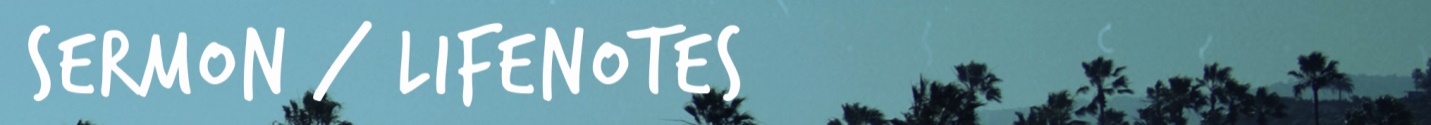 1. We were prisoners of sin.2. Jesus set us free.3. Live free:- Celebrate new life!- Don't return to jail.    Galatians 5:1- Use freedom to bless.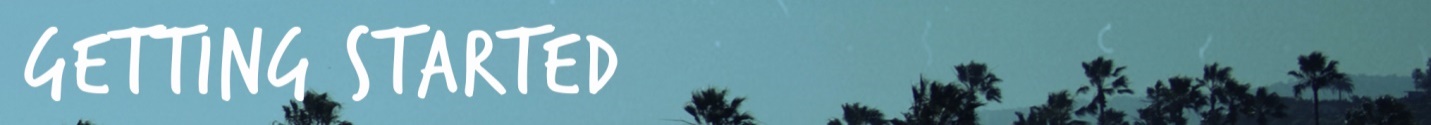 What notes or questions do you have from the message?  What was said that made an impact on you?What notes or questions do you have from the reading/exercises?  What was said that made an impact on you?Pastor Chad said "we are prisoners of sin," and "Jesus set us free." Can you briefly share your story of freedom? How were you imprisoned and how did Jesus set you free?In the message Pastor Chad discussed three aspects of living free. Which one is most present in your life? Which one do you need most to grow in? What can you do this week to increase your freedom?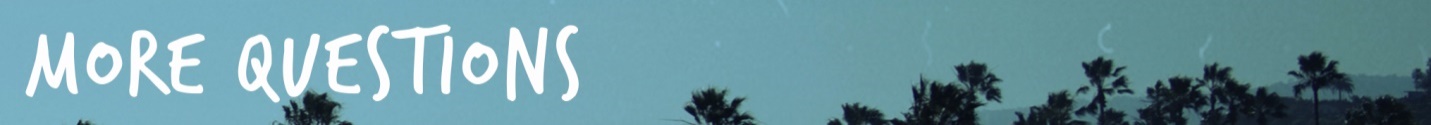 What prevents people from receiving a second chance and living a free life?  Why do people reject freedom and choose to stay stuck?As you move forward, how can you be intentional about  notgoing back into the jar of captivity to your past habits, perspectives, hurts and hurdles?Over the course of the past weeks, in which way do you think you’ve grown the most?What’s one way you can use your freedom to help others find freedom?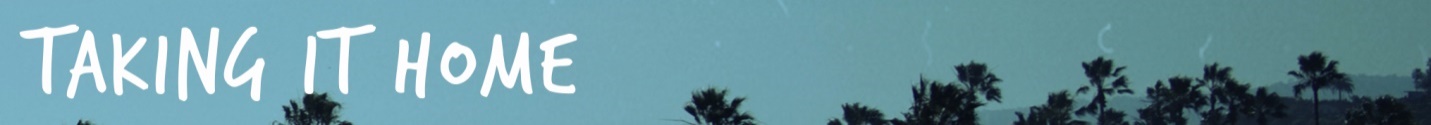 Take some time this week and go back through your entire Freeway workbook.  Review some of the Explore exercises and different things that you wrote down.  Circle or highlight thing that are key to your freedom.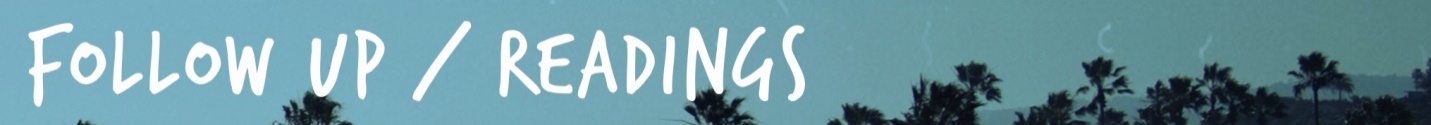 Day 1	Mark 5:1-20					Day 4	Isaiah 61:1-3Day 2	Galatians 5:1					Day 5	Galatians 5:13Day 3	Romans 13:15				Day 6	 Psalm 119:45				Day 7	Romans 8:2